Publicado en Madrid el 11/06/2019 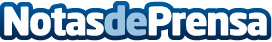 El realizador jienense Mario García Prados, gana el premio del público del Festival de Manos Unidas 2019Se hace con el premio  por segundo año consecutivo, con su spot "Talk is Easy" entre más de 130 trabajos seleccionados de todo el mundoDatos de contacto:Mario García Pradosmg@icommunity.io652145805Nota de prensa publicada en: https://www.notasdeprensa.es/el-realizador-jienense-mario-garcia-prados_1 Categorias: Cine Madrid Andalucia Premios http://www.notasdeprensa.es